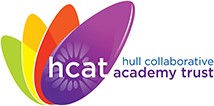                                                                                                                                                                                                                                         BAME Books  100 books to read in primary school                                                                                                                                                                                                                                                                                                                                                                                                                                                                                                                                                                                                                                                                                                                                                                                                                                                                                                                                                                                                                                                                                                                                                                                                                                                                                                                                                                                                                                                                                                                                                                                                                                                                                                                                                                                                                                                                                                                                                                                                                                                                                                                                                                                                                                                                                                                                                                                                                                                                                                                                                                                                                                                                                                                                                                                                                                                                                                                                                                                                                                                                                                                                                                                                                                                                                                                                                                                                                                                                                                                                                                                                                                                                                                                                                                                                                                                                                                                                                                                                                                                                                                                                                                                                                                                                                                                                                                                                                                                                                                                                                                                                                                                                                                                                                                                                                                                                                                                                                                                                                                                                                                                                                                                                                                                                                                                                                                                                                                                                                                                                                                           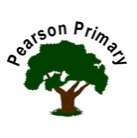 2023 - 20242023 - 20242023 - 20242023 - 20242023 - 20242023 - 2024AutumnAutumnSpringSpringSummerSummerCommunity and Possibilities Teddy bear’s picnicAutumn Walk in school groundsChristmas crafts and EnterpriseChristmas productionVisit to Jack Harrison CourtChinese New Year celebrationVisit church for Easter serviceEaster craftsSpring Walk to the ParkTea partyFarm visitSports dayVisit to the MosqueTopicBearsBearsGrowingGrowingAnimalsAnimalsKey TextsWe’re Going on a Bear Hunt Goldilocks and the 3 bearsPeace at lastBrown bear brown bear what do you see?The Little Red HenFarmer DuckJack & the BeanstalkThe Hungry CaterpillarThe tiger who came to teaHanda’s henGiraffes can’t danceHanda’s surpriseLiteracy GenresStories from familiar settingsInstructionsLists, Cards, LettersTraditional TalesTraditional TalesCreative writing Stories from other culturesPoetry and RhymeRecountNursery rhymesWhen Goldilocks went to the house of the bearDingle dangle scarecrowPeter pointer1,2,3,4,5 once I caught a fishMiss Polly had a dollyHead, shoulders, knees & toesDoctor Foster went to Gloucester One potato, two potato…Old McDonald5 little speckled frogs5 little ducksMary had a little lamb5 currant bunsHot cross bunsLittle Peter rabbitChick chick chick chick chicken… 10 little monkeysOne elephant went out to playThe wheels on the busWind the bobbin up10 green bottlesDown in the jungle where nobody goesThe big ship sails through the alley alley oSing a song of sixpenceMaths – coverage areasMatch and sortCompare amountsCompare size, mass & capacityExploring patternRepresenting, comparing and the composition of 1,2,3Circles & trianglesPositional languageRepresenting numbers to 5One more and lessShapes with 4 sidesTimeIntroducing zeroComparing numbers to 5Composition of 4 and 5Compare mass & capacity6,7,8Combining 2 amountsMaking pairsCounting to 9 & 10Comparing numbers to 10Bonds to 103D shapeSpatial awarenessPatternsLength & heightTimeBuilding numbersBeyond 10Spatial Reasoning (1)Match, rotate, manipulateAdding more, taking awaySpatial Reasoning (2)Compose and decomposeDoublingSharing & groupingEven & oddSpatial Reasoning (3)Visualise and buildDeepeningUnderstandingPatterns & relationshipsSpatial Reasoning (4)MappingUnderstanding the WorldPersonal HistoryF2 Identifying similarities/differencesLooking at photos of toys from the past, compare to newTalk about members of their immediate familyTalk about people who are familiar to them – police, nurses, teachers Generational HistoryF2 Within extended familyCompare and contrast characters from traditional tales to presentComment on images of familiar situations in the past – use Jack & the beanstalk, compare clothes, houses ...Abstract HistoryF2 What is the same? What is different? What has changed?Talk about experiences that are familiar to them and how these may have differed in the pastSequence events using basic chronology, recognising that things happened before they were bornUnderstanding the WorldHarvest FestivalRE – Theme – Special peopleKey question – What makes people special?Religions – Christianity, JudaismTheme – ChristmasConcept – IncarnationKey question – What is Christmas?Religion – ChristianityValentine’s  day Chinese New YearTheme – CelebrationsKey question – How do people celebrate?Religions - HinduismMother’s dayTheme – EasterConcept – SalvationKey question – What is Easter?Religion - ChristianityEidFather’s dayTheme – StoriesKey question – What can we learn from stories?Religions – Christianity, Islam, Hinduism, SikhismTheme – Special placesKey questions – What makes places special?Religions – Christianity, Islam, JudaismUnderstanding the World(Throughout the year continually observe the effect of the changing seasons)Immediate environmentFinding out about the child, their family and where they live.Local environmentFinding out about the local environment including Pearson Park.  Visitors into school from the local community.Local environmentFinding out about the local environment including Pearson Park.  Visitors into school from the local community.Contrasting EnvironmentFinding out about a rural environment (the farm) and making simple comparisons with the local area.Finding out about children in other parts of the world.Contrasting EnvironmentFinding out about a rural environment (the farm) and making simple comparisons with the local area.Finding out about children in other parts of the world.Understanding the WorldLooking at Change – Autumn WalkLiving creatures (mini beasts) - explore the garden with magnifiersLight/dark/space - Bonfire night, fireworks, use torches to exploreShadows outside and shadow puppetsMaterials  - Explore different materials using appropriate vocabularyStates of matter- solids/liquids - Melting chocolate to decorate biscuitsLooking at change- Spring WalkLife cycles – Caterpillars & frogsGrowing (Animals/plants)- Plant beansFloating & sinkingFarm Visit – name farm animalsMarine life – seasideLooking at change - SummerAnimals names & parts of the bodyUnderstanding the WorldIndividual Technology auditDraw a spring flower on ‘Paint 3D’ programmePre-loading for Year 1Expresive arts and designDrawing – self -portraits Draw own familyMixing Autumn coloursPrinting – using leaves & natural objectsPainting – develop painting skills & colour mixingArtist Study- Vincent Van Gough - SunflowersObservational paintings – daffodilsMake different shades of yellow & greenCollage – animals using different materialsArtist Study- Hannah HochUse clay to make animalsColour mixing – hot coloursExpresive arts and designFood Technology – make porridge for the 3 bearsJoining materials- glue/tape - junk modellingFood Technology – make sandwiches for the teddy bear’s picnicChristmas biscuitsJoining materials- glue/tape - make rocketsFood Technology – valentine’s biscuitspancakesJoining materials- split pins/ treasury tags – hen with moving wingsFood Technology – Easter nest bunsJoining materials- split pins/ treasury tagsEaster cardsFood Technology – sandwiches for the tigerPlanning and making models – a house for the tigerFood Technology – fruit saladPlanning/ making and evaluating models – design a container for Handa to carry the fruitExpresive arts and designRhythmSinging familiar songs/rhymesKapowMusic genre - ClassicalExploring instrumentsLearning new songsChristmas productionKapowListening to songs from different eras/ genresKapowMusic genre – Popular musicMake music and experiment with ways of changing musicEaster songsKapowExploring instruments and listening to songs from different culturesKapowMusic genres – Music from other culturesExplore and engage in music making, performing solo and in groupsKapow schemePhysical DevelopmentManipulation and CoordinationDanceSpeed agility and travelGymnastics – develop overall body strength, co-ordination, balance & agilityBody managementCo-operative problem solvingPSED - JigsawBeing Me In My WorldCelebrating DifferenceDreams and GoalsHealthy MeRelationshipsChanging Me